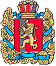 Администрация Шапкинского сельсоветаЕнисейского районаКрасноярского краяПОСТАНОВЛЕНИЕ11.10.2021г.        		                     п. Шапкино                                        	             № 27-пОб утверждении Перечня общедоступной информации одеятельности администрации Шапкинского сельсовета,размещаемой в информационно-телекоммуникационной сети«Интернет» в форме открытых данныхВ соответствии с Федеральным законом от 09.02.2009 № 8-ФЗ «Об обеспечении доступа к информации о деятельности государственных органов и органов местного самоуправления», Постановлением Правительства Российской Федерации от 10.07.2013 № 583 «Об обеспечении доступа к общедоступной информации о деятельности государственных органов и органов местного самоуправления в информационно-телекоммуникационной сети Интернет в форме открытых данных», руководствуясь Уставом Шапкинского сельсовета ПОСТАНОВЛЯЮ:1. Утвердить Перечень общедоступной информации о деятельности администрации Шапкинского сельсовета, размещаемой в информационно-телекоммуникационной сети «Интернет» в форме открытых данных, согласно приложению.2. Контроль за исполнением настоящего Постановление возложить на заместителя главы Наконечную Н.А.3. Настоящее постановление вступает в силу со дня его опубликования (обнародования) в газете «Шапкинский вестник» и подлежит размещению на официальном Интернет сайте администрации Шапкинского сельсовета. Глава сельсовета                                                                              Загитова Л.И.Перечень общедоступной информации о деятельности администрации Шапкинского сельсовета, размещаемой в информационно-телекоммуникационной сети «Интернет» в форме открытых данныхПриложение к постановлению Администрации Шапкинского сельсоветаот 11.10.2021 №27-п№ п/пНаименование набора открытых данныхОрган, ответственный за достоверность и актуальность информации, используемой при формировании набора открытых данных1.Полное и сокращенное наименование, почтовый адрес, адрес электронной почты для направления запросов пользователями информации и получения запрашиваемой информации, номера телефонов.Администрация Шапкинского сельсовета2.Нормативные правовые акты, составляющие правовую основу деятельности администрацииАдминистрация Шапкинского сельсовета3.Структура администрацииАдминистрация Шапкинского сельсовета4.Сведения о главе п. Шапкино, его    заместителях:1) фамилии, имена, отчества, сведения об их полномочиях (компетенции).Администрация Шапкинского сельсовета5.Сведения о муниципальных учреждениях и предприятиях:1) перечень муниципальных учреждений и предприятий;2) контактная информация муниципальных учреждений и предприятий (почтовый адрес, адрес местонахождения, номера справочных телефонов, факса, адрес электронной почты)Администрация Шапкинского сельсовета6. Нормативные правовые акты, принятые администрацией Шапкинского сельсовета, включая сведения о внесении в них изменений и признании их утратившими силу.Администрация Шапкинского сельсовета7.Административные регламенты и стандарты муниципальных услугАдминистрация Шапкинского сельсовета8.Сведения о муниципальных услугах (функциях), предоставляемых (исполняемых) администрацией и порядке их предоставления (исполнения).Администрация Шапкинского сельсовета9. Перечень муниципальных целевых программ, заказчиком или исполнителем которых является администрация.Администрация Шапкинского сельсовета10.Основные сведения о результатах реализации муниципальных целевых программ.Администрация Шапкинского сельсовета11.Информация о состоянии защиты населения и территории МО от чрезвычайных ситуаций и принятых мерах по обеспечению их безопасности, о прогнозируемых и возникших чрезвычайных ситуациях, приемах и способах защиты населения от нихАдминистрация Шапкинского сельсовета12.Тексты официальных выступлений и заявлений главы п. ШапкиноАдминистрация Шапкинского сельсовета13. Сведения о вакантных должностях муниципальной службы, имеющихся в администрации п. ШапкиноАдминистрация Шапкинского сельсовета14.Квалификационные требования к должностям муниципальной службы администрации п. Шапкино.Администрация Шапкинского сельсовета15.18. Номера телефонов, по которым можно получить информацию по вопросу замещения вакантных должностей в администрации Шапкинского сельсоветаАдминистрация Шапкинского сельсовета16.Нормативные правовые и иные акты, регулирующие вопросы работы с обращениями граждан (физических лиц)Администрация Шапкинского сельсовета17.Порядок и время приёма граждан, органов местного самоуправления, порядок рассмотрения их обращений с указанием актов, регулирующих эту деятельностьАдминистрация Шапкинского сельсовета